Зарегистрировано в Минюсте России 26 апреля 2017 г. N 46507МИНИСТЕРСТВО ОБРАЗОВАНИЯ И НАУКИ РОССИЙСКОЙ ФЕДЕРАЦИИПРИКАЗот 12 декабря 2016 г. N 1586ОБ УТВЕРЖДЕНИИ ПРАВИЛФОРМИРОВАНИЯ ПЕРЕЧНЯ РЕЦЕНЗИРУЕМЫХ НАУЧНЫХ ИЗДАНИЙ,В КОТОРЫХ ДОЛЖНЫ БЫТЬ ОПУБЛИКОВАНЫ ОСНОВНЫЕ НАУЧНЫЕРЕЗУЛЬТАТЫ ДИССЕРТАЦИЙ НА СОИСКАНИЕ УЧЕНОЙ СТЕПЕНИКАНДИДАТА НАУК, НА СОИСКАНИЕ УЧЕНОЙ СТЕПЕНИ ДОКТОРА НАУК,И ТРЕБОВАНИЙ К РЕЦЕНЗИРУЕМЫМ НАУЧНЫМ ИЗДАНИЯМ ДЛЯ ВКЛЮЧЕНИЯВ ПЕРЕЧЕНЬ РЕЦЕНЗИРУЕМЫХ НАУЧНЫХ ИЗДАНИЙ, В КОТОРЫХ ДОЛЖНЫБЫТЬ ОПУБЛИКОВАНЫ ОСНОВНЫЕ НАУЧНЫЕ РЕЗУЛЬТАТЫ ДИССЕРТАЦИЙНА СОИСКАНИЕ УЧЕНОЙ СТЕПЕНИ КАНДИДАТА НАУК,НА СОИСКАНИЕ УЧЕНОЙ СТЕПЕНИ ДОКТОРА НАУКВ соответствии с пунктом 12 Положения о присуждении ученых степеней, утвержденного постановлением Правительства Российской Федерации от 24 сентября 2013 г. N 842 (Собрание законодательства Российской Федерации, 2013, N 40, ст. 5074; 2014, N 32, ст. 4496; 2016, N 18, ст. 2629; N 32, ст. 5125), а также с учетом абзаца тринадцатого подпункта "а" пункта 4 Положения о Высшей аттестационной комиссии при Министерстве образования и науки Российской Федерации, утвержденного постановлением Правительства Российской Федерации от 26 марта 2016 г. N 237 (Собрание законодательства Российской Федерации, 2016, N 14, ст. 1996), и рекомендации Высшей аттестационной комиссии при Министерстве образования и науки Российской Федерации от 1 июля 2016 г. N 17/367 приказываю:1. Утвердить:правила формирования перечня рецензируемых научных изданий, в которых должны быть опубликованы основные научные результаты диссертаций на соискание ученой степени кандидата наук, на соискание ученой степени доктора наук (приложение N 1) (далее - Правила);требования к рецензируемым научным изданиям для включения в перечень рецензируемых научных изданий, в которых должны быть опубликованы основные научные результаты диссертаций на соискание ученой степени кандидата наук, на соискание ученой степени доктора наук (приложение N 2) (далее - Требования).Правила и Требования распространяются на рецензируемые научные издания, в которых опубликование основных научных результатов диссертаций на соискание ученой степени кандидата наук, на соискание ученой степени доктора наук осуществляется после вступления в силу настоящего приказа.2. Признать утратившими силу приказы Министерства образования и науки Российской Федерации:от 25 июля 2014 г. N 793 "Об утверждении правил формирования в уведомительном порядке перечня рецензируемых научных изданий, в которых должны быть опубликованы основные научные результаты диссертаций на соискание ученой степени кандидата наук, на соискание ученой степени доктора наук и требований к рецензируемым научным изданиям для включения в перечень рецензируемых научных изданий, в которых должны быть опубликованы основные научные результаты диссертаций на соискание ученой степени кандидата наук, на соискание ученой степени доктора наук" (зарегистрирован Министерством юстиции Российской Федерации 25 августа 2014 г., регистрационный N 33863);от 3 июня 2015 г. N 560 "О внесении изменений в приказ Министерства образования и науки Российской Федерации от 25 июля 2014 г. N 793 "Об утверждении правил формирования в уведомительном порядке перечня рецензируемых научных изданий, в которых должны быть опубликованы основные научные результаты диссертаций на соискание ученой степени кандидата наук, на соискание ученой степени доктора наук и требований к рецензируемым научным изданиям для включения в перечень рецензируемых научных изданий, в которых должны быть опубликованы основные научные результаты диссертаций на соискание ученой степени кандидата наук, на соискание ученой степени доктора наук" (зарегистрирован Министерством юстиции Российской Федерации 18 июня 2015 г., регистрационный N 37697);от 17 февраля 2016 г. N 122 "О внесении изменений в правила формирования в уведомительном порядке перечня рецензируемых научных изданий, в которых должны быть опубликованы основные научные результаты диссертаций на соискание ученой степени кандидата наук, на соискание ученой степени доктора наук, и требования к рецензируемым научным изданиям для включения в перечень рецензируемых научных изданий, в которых должны быть опубликованы основные научные результаты диссертаций на соискание ученой степени кандидата наук, на соискание ученой степени доктора наук, утвержденные приказом Министерства образования и науки Российской Федерации от 25 июля 2014 г. N 793" (зарегистрирован Министерством юстиции Российской Федерации 25 марта 2016 г., регистрационный N 41566).3. Контроль за исполнением настоящего приказа оставляю за собой.МинистрО.Ю.ВАСИЛЬЕВАПриложение N 1Утвержденыприказом Министерства образованияи науки Российской Федерацииот 12 декабря 2016 г. N 1586ПРАВИЛАФОРМИРОВАНИЯ ПЕРЕЧНЯ РЕЦЕНЗИРУЕМЫХ НАУЧНЫХ ИЗДАНИЙ,В КОТОРЫХ ДОЛЖНЫ БЫТЬ ОПУБЛИКОВАНЫ ОСНОВНЫЕ НАУЧНЫЕРЕЗУЛЬТАТЫ ДИССЕРТАЦИЙ НА СОИСКАНИЕ УЧЕНОЙ СТЕПЕНИКАНДИДАТА НАУК, НА СОИСКАНИЕ УЧЕНОЙ СТЕПЕНИ ДОКТОРА НАУК1. Настоящие Правила формирования перечня рецензируемых научных изданий, в которых должны быть опубликованы основные научные результаты диссертаций на соискание ученой степени кандидата наук, на соискание ученой степени доктора наук (далее - Правила), определяют порядок формирования перечня рецензируемых научных изданий, в которых должны быть опубликованы основные научные результаты диссертаций на соискание ученой степени кандидата наук, на соискание ученой степени доктора наук (далее - перечень).2. Перечень формируется с целью повышения качества диссертационных исследований путем развития механизма профессионального и общественного обсуждения их научных результатов.3. Перечень формируется Министерством образования и науки Российской Федерации (далее - Министерство) на основании рекомендаций Высшей аттестационной комиссии при Министерстве образования и науки Российской Федерации (далее - Комиссия) по отраслям науки и/или группам научных специальностей в соответствии с Номенклатурой научных специальностей, по которым присуждаются ученые степени, утвержденной приказом Министерства образования и науки Российской Федерации от 25 февраля 2009 г. N 59 "Об утверждении Номенклатуры научных специальностей, по которым присуждаются ученые степени" (зарегистрирован Министерством юстиции Российской Федерации 20 марта 2009 г., регистрационный N 13561), с изменениями, внесенными приказами Министерства образования и науки Российской Федерации от 11 августа 2009 г. N 294 (зарегистрирован Министерством юстиции Российской Федерации 2 октября 2009 г., регистрационный N 14958), от 16 ноября 2009 г. N 603 (зарегистрирован Министерством юстиции Российской Федерации 8 декабря 2009 г., регистрационный N 15408), от 10 января 2012 г. N 5 (зарегистрирован Министерством юстиции Российской Федерации 1 февраля 2012 г., регистрационный N 23091), от 20 февраля 2015 г. N 114 (зарегистрирован Министерством юстиции Российской Федерации 21 апреля 2015 г., регистрационный N 36946) и от 14 декабря 2015 г. N 1458 (зарегистрирован Министерством юстиции Российской Федерации 18 января 2016 г., регистрационный N 40599) (далее - Номенклатура специальностей).Рецензируемое научное издание (далее - издание) может входить в перечень не более чем по трем отраслям науки, при этом в совокупности - не более чем по пяти группам научных специальностей.4. Для включения в перечень издание должно соответствовать требованиям к рецензируемым научным изданиям для включения в перечень рецензируемых научных изданий, в которых должны быть опубликованы основные научные результаты диссертаций на соискание ученой степени кандидата наук, на соискание ученой степени доктора наук, утвержденным приказом Министерства от 12 декабря 2016 г. N 1586 (зарегистрирован Министерством юстиции Российской Федерации 26 апреля 2017 г., регистрационный N 46507 (далее - Требования).КонсультантПлюс: примечание.Актуальную информацию об изданиях, входящих в международные реферативные базы данных и системы цитирования см. на сайте ВАК по адресу http://vak.ed.gov.ru/87.5. Издания, текущие номера которых или их переводные версии входят хотя бы в одну из международных реферативных баз данных и систем цитирования Web of Science, Scopus, Astrophysics Data System, PubMed, MathSciNet, zbMATH, Chemical Abstracts, Springer, Agris или GeoRef считаются включенными в перечень по отраслям науки, соответствующим их профилю. К данным изданиям Требования не предъявляются.6. При наличии рекомендации Комиссии к изданиям, имеющим особое значение для развития отдельных отраслей науки, пункт 4 Требований не предъявляется.К изданиям, учредителями которых являются образовательные организации высшего образования, образовательные организации дополнительного профессионального образования и научные организации, расположенные на территориях Республики Крым и города федерального значения Севастополя, представившим заявление о включении издания в перечень в Министерство, Требования предъявляются с 1 января 2018 года.К изданиям, учредителями которых являются образовательные организации высшего образования, образовательные организации дополнительного профессионального образования и научные организации государств, с которыми от имени Российской Федерации заключены соглашения (договоры) о сотрудничестве в области аттестации научных и научно-педагогических работников, Требования не предъявляются, за исключением пунктов 5 - 7, 11 и 12.7. Заявление о включении издания в перечень представляется в Министерство на бумажном носителе непосредственно или направляется заказным почтовым отправлением с описью вложения и с уведомлением о вручении. В заявлении о включении издания в перечень должно содержаться обоснование соответствия издания Требованиям, целесообразности включения издания в перечень, подтверждение согласия членов редакционной коллегии и/или редакционного совета на вхождение в их составы. Заявление о включении издания в перечень подписывается главным редактором издания (или лицом, его замещающим).К заявлению о включении издания в перечень прилагаются два последних выпуска издания, а также на бумажном и электронном носителе: документы (заверенные главным редактором издания или лицом, его замещающим, и печатью редакции (при наличии печати)), подтверждающие соответствие издания Требованиям, сведения об издании, заполненные в соответствии с приложением к Правилам, справка о составе редакционной коллегии и/или редакционного совета с указанием фамилии, имени, отчества (при наличии), ученой степени, ученого звания, должности, обоснования значительного вклада в развитие соответствующей области знаний, опись представляемых документов.8. Министерство возвращает заявителю документы, предусмотренные пунктом 7 Правил, в течение 20 рабочих дней со дня регистрации в Министерстве заявления о включении издания в перечень и прилагаемых к нему документов в случаях:а) несоответствия заявления о включении издания в перечень и прилагаемых к нему документов требованиям, предусмотренным пунктом 7 Правил;б) представления недостоверной информации.9. При отсутствии оснований для возврата заявителю документов, указанных в пункте 8 Правил, Министерство передает заявление о включении издания в перечень и прилагаемые к нему документы в течение 20 рабочих дней со дня регистрации в Министерстве заявления о включении издания в перечень и прилагаемых к нему документов в Комиссию.Рассмотрение Комиссией документов, предусмотренных пунктом 7 Правил, осуществляется с привлечением экспертных советов Комиссии.10. На основании рекомендации Комиссии Министерство принимает решение о включении издания в перечень и определяет отрасли науки и/или группы научных специальностей, по которым издание включается в перечень, или об отказе во включении издания в перечень. Указанное решение оформляется актом Министерства в срок, не превышающий девяти месяцев со дня регистрации в Министерстве заявления о включении издания в перечень и прилагаемых к нему документов.11. Перечень размещается Министерством на официальном сайте Комиссии в информационно-телекоммуникационной сети "Интернет" (далее - официальный сайт Комиссии).В перечне приводится следующая информация:а) название рецензируемого научного издания (в соответствии со свидетельством о государственной регистрации средства массовой информации);б) международный стандартный номер сериального издания (ISSN);в) отрасли науки и/или группы научных специальностей, по которым издание включено в перечень;г) дата включения издания в перечень.12. Министерство исключает издание из перечня:а) в случае ликвидации издания;б) по ходатайству редакции издания;в) на основании рекомендации Комиссии в случае выявления несоответствия издания Требованиям. В этом случае повторное включение издания в перечень осуществляется в общем порядке не ранее чем через три года после его исключения <1>.--------------------------------<1> Пункт 12 Положения о присуждении ученых степеней, утвержденного постановлением Правительства Российской Федерации от 24 сентября 2013 г. N 842 (Собрание законодательства Российской Федерации, 2013, N 40, ст. 5074; 2014, N 32, ст. 4496; 2016, N 18, ст. 2629; N 32, ст. 5125).13. В случае изменения названия издания или его тематики издание направляет в Министерство заявление о внесении изменений в перечень, оформленное в соответствии с пунктом 7 Правил.Рассмотрение заявления о внесении изменений в перечень осуществляется в соответствии с пунктами 8 - 10 Правил.В случае изменения названия издания изменение в перечень вносится Министерством без учета пункта 3 Требований.Приложениек правилам формирования перечнярецензируемых научных изданий,в которых должны быть опубликованыосновные научные результаты диссертацийна соискание ученой степени кандидатанаук, на соискание ученой степени докторанаук, утвержденным приказомМинистерства образования и наукиРоссийской Федерацииот 12 декабря 2016 г. N 1586Подпись главного редактораДатаПечать организации (при наличии печати)--------------------------------<*> Сведения об издании заполняются в формате Microsoft Word шрифтом Times New Roman, размер шрифта - 14. Все поля обязательны для заполнения.Приложение N 2Утвержденыприказом Министерства образованияи науки Российской Федерацииот 12 декабря 2016 г. N 1586ТРЕБОВАНИЯК РЕЦЕНЗИРУЕМЫМ НАУЧНЫМ ИЗДАНИЯМ ДЛЯ ВКЛЮЧЕНИЯ В ПЕРЕЧЕНЬРЕЦЕНЗИРУЕМЫХ НАУЧНЫХ ИЗДАНИЙ, В КОТОРЫХ ДОЛЖНЫ БЫТЬОПУБЛИКОВАНЫ ОСНОВНЫЕ НАУЧНЫЕ РЕЗУЛЬТАТЫ ДИССЕРТАЦИЙНА СОИСКАНИЕ УЧЕНОЙ СТЕПЕНИ КАНДИДАТА НАУК,НА СОИСКАНИЕ УЧЕНОЙ СТЕПЕНИ ДОКТОРА НАУК1. Рецензируемое научное издание (далее - издание) должно быть зарегистрировано <1> как средство массовой информации.--------------------------------<1> Статья 8 Закона Российской Федерации от 27 декабря 1991 г. N 2124-1 "О средствах массовой информации" (Ведомости Съезда народных депутатов Российской Федерации и Верховного Совета Российской Федерации, 1992, N 7, ст. 300; Собрание законодательства Российской Федерации, 2004, N 27, ст. 2711; N 35, ст. 3607; 2011, N 25, ст. 3535).2. Основное содержание издания должно представлять собой научные статьи, научные обзоры, научные рецензии, отзывы и соответствовать отраслям науки и/или группам научных специальностей, по которым издание включено в перечень рецензируемых научных изданий, в которых должны быть опубликованы основные научные результаты диссертаций на соискание ученой степени кандидата наук, на соискание ученой степени доктора наук (далее - перечень).3. Издание до момента подачи заявления о включении в перечень должно выходить в свет и обеспечивать доставку обязательного экземпляра издания <2> в Информационное телеграфное агентство России (ИТАР-ТАСС) или Научно-технический центр "Информрегистр" не менее 2 лет.--------------------------------<2> Статья 7 Федерального закона от 29 декабря 1994 г. N 77-ФЗ "Об обязательном экземпляре документов" (Собрание законодательства Российской Федерации, 1995, N 1, ст. 1; 2002, N 7, ст. 630; 2008, N 13, ст. 1184; 2014, N 19, ст. 2305; 2016, N 27, ст. 4211).4. Издание должно выходить с периодичностью не менее 8 выпусков за 2 года.5. Издание должно осуществлять рецензирование всех поступающих в редакцию материалов, соответствующих его тематике, с целью их экспертной оценки. Все рецензенты должны являться квалифицированными специалистами по тематике рецензируемых материалов и иметь в течение последних 3 лет публикации по тематике рецензируемой статьи. Рецензии хранятся в редакции издания в течение 5 лет.6. Редакция издания должна направлять авторам представленных материалов копии рецензий или мотивированный отказ.7. Редакция издания должна направлять копии рецензий в Министерство образования и науки Российской Федерации при поступлении в редакцию издания соответствующего запроса.8. Издание должно иметь официальный сайт или страницу на сайте в информационно-телекоммуникационной сети "Интернет", на которых в открытом доступе на русском и английском языках размещается информация об издательстве, главном редакторе, составе редакционной коллегии и/или редакционного совета с указанием ученой степени, ученого звания всех его членов, контактная информация, описание тематики издания, правила направления, рецензирования и опубликования научных статей, аннотации и ключевые слова для всех научных статей и обзоров, опубликованных изданием за последние 2 года.9. Издание должно быть зарегистрировано в Российском индексе научного цитирования (далее - РИНЦ) и представлять в РИНЦ информацию об опубликованных научных статьях в трехмесячный срок с даты выпуска соответствующего номера издания.10. В состав редакционной коллегии и/или редакционного совета должны входить не менее восьми специалистов - кандидатов наук или докторов наук (либо обладателей ученых степеней, полученных в иностранном государстве), внесших значительный вклад в развитие соответствующей области знаний, из числа научных работников и педагогических работников, относящихся к профессорско-преподавательскому составу.11. Наличие у всех опубликованных научных статей библиографических списков.12. Наличие ключевых слов и аннотации для каждой научной статьи. При опубликовании научной статьи на русском языке обязательным является наличие ключевых слов и аннотации на русском и английском языках. При опубликовании научной статьи на иностранном языке обязательным является наличие ключевых слов и аннотации на русском и иностранном языках.13. Наличие международного стандартного номера сериального издания (ISSN).14. Наличие подписного индекса распространителя по договору подписки (для периодических печатных изданий).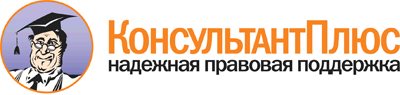  Приказ Минобрнауки России от 12.12.2016 N 1586
"Об утверждении правил формирования перечня рецензируемых научных изданий, в которых должны быть опубликованы основные научные результаты диссертаций на соискание ученой степени кандидата наук, на соискание ученой степени доктора наук, и требований к рецензируемым научным изданиям для включения в перечень рецензируемых научных изданий, в которых должны быть опубликованы основные научные результаты диссертаций на соискание ученой степени кандидата наук, на соискание ученой степени доктора наук"
(Зарегистрировано в Минюсте России 26.04.2017 N 46507) Документ предоставлен КонсультантПлюс

www.consultant.ru 

Дата сохранения: 23.10.2017 
 N п/пСведения о рецензируемом научном издании <*>Сведения о рецензируемом научном издании <*>1.Название рецензируемого научного издания (в соответствии со свидетельством о государственной регистрации средства массовой информации)2.Краткое название рецензируемого научного издания (при наличии)3.Полное название на иностранном языке переводной версии рецензируемого научного издания (при наличии)4.Дата создания рецензируемого научного издания5.Адрес места нахождения редакции рецензируемого научного издания6.Адрес редакции рецензируемого научного издания (фактический)7.Контактные телефоны редакции рецензируемого научного издания (с указанием кода города)8.Адрес электронной почты редакции рецензируемого научного издания9.Главный редактор рецензируемого научного издания (указать фамилию, имя, отчество (при наличии), ученую степень и ученое звание, основное место работы, должность, телефон, адрес электронной почты)10.Сведения о редакционной коллегии/редакционном совете рецензируемого научного издания (указать количество академиков, членов-корреспондентов, докторов наук, кандидатов наук, обладателей ученых степеней, полученных в иностранном государстве)11.Все члены редакционной коллегии и/или редакционного совета дали свое согласие на вхождение в состав (да/нет)12.Наименование учредителя (учредителей) рецензируемого научного издания13.Адрес учредителя (учредителей) рецензируемого научного издания14.Контактные телефоны учредителя (учредителей) рецензируемого научного издания (с указанием кода города)15.Адрес электронной почты учредителя (учредителей) рецензируемого научного издания16.Дата и номер договора о включении рецензируемого научного издания в систему Российского индекса научного цитирования17.Значение пятилетнего импакт-фактора рецензируемого научного издания в Российском индексе научного цитирования (при наличии)18.Адрес официального сайта (страницы на сайте) рецензируемого научного издания в информационно-телекоммуникационной сети "Интернет" (далее - сеть Интернет)19.Адрес страницы в сети Интернет, на которой размещена бесплатная полнотекстовая версия рецензируемого научного издания (при наличии)20.Адрес страницы сайта в сети Интернет, на которой размещена платная полнотекстовая версия рецензируемого научного издания (при наличии)21.Адрес страницы сайта в сети Интернет, на которой на русском языке размещена информация об издательстве21.Адрес страницы сайта в сети Интернет, на которой на английском языке размещена информация об издательстве22.Адрес страницы сайта в сети Интернет, на которой на русском языке размещена информация о главном редакторе22.Адрес страницы сайта в сети Интернет, на которой на английском языке размещена информация о главном редакторе23.Адрес страницы сайта в сети Интернет, на которой на русском языке размещен список редакционного совета или редакционной коллегии (с указанием ученой степени, ученого звания)23.Адрес страницы сайта в сети Интернет, на которой на английском языке размещен список редакционного совета или редакционной коллегии (с указанием ученой степени, ученого звания)24.Адрес страницы сайта в сети Интернет, на которой на русском языке размещена контактная информация о рецензируемом научном издании24.Адрес страницы сайта в сети Интернет, на которой на английском языке размещена контактная информация о рецензируемом научном издании25.Адрес страницы сайта в сети Интернет, на которой на русском языке размещено описание тематики рецензируемого научного издания25.Адрес страницы сайта в сети Интернет, на которой на английском языке размещено описание тематики рецензируемого научного издания26.Адрес страницы сайта в сети Интернет, на которой на русском языке размещены правила направления, рецензирования и опубликования научных статей26.Адрес страницы сайта в сети Интернет, на которой на английском языке размещены правила направления, рецензирования и опубликования научных статей27.Адрес страницы сайта в сети Интернет, на которой на русском языке размещены аннотации научных статей и ключевые слова для всех научных статей и обзоров, опубликованных рецензируемым научным изданием за последние 2 года27.Адрес страницы сайта в сети Интернет, на которой на английском языке размещены аннотации научных статей и ключевые слова для всех научных статей и обзоров, опубликованных рецензируемым научным изданием за последние 2 года28.Периодичность рецензируемого научного издания (общее количество выпусков за последние 2 года)29.Дата и номер свидетельства о регистрации средства массовой информации30.Международный стандартный номер сериального издания (ISSN)31.Подписной индекс распространителя по договору подписки и наименование соответствующего каталога (для периодических печатных изданий)32.Рецензируемое научное издание до момента подачи в Министерство образования и науки Российской Федерации заявления о включении в перечень рецензируемых научных изданий, в которых должны быть опубликованы основные научные результаты диссертаций на соискание ученой степени кандидата наук, на соискание ученой степени доктора наук, выходит в свет и обеспечивает доставку обязательного экземпляра рецензируемого научного издания в ИТАР-ТАСС или Научно-технический центр "Информрегистр" не менее 2 лет (да/нет)33.Перечень отраслей науки и/или групп научных специальностей, которым соответствует основное содержание рецензируемого научного издания (при этом общее количество групп научных специальностей не должно превышать пяти)34.Основное содержание рецензируемого научного издания представляет собой научные статьи и/или научные обзоры, и/или научные рецензии, и/или научные отзывы (да/нет)35.Рецензируемое научное издание осуществляет рецензирование всех поступающих в редакцию материалов, соответствующих ее тематике, с целью их экспертной оценки. Все рецензенты являются признанными специалистами по тематике рецензируемых материалов и имеют в течение последних 3 лет публикации по тематике рецензируемой статьи. Рецензии хранятся в издательстве и в редакции рецензируемого научного издания в течение 5 лет (да/нет)36.Редакция рецензируемого научного издания направляет авторам представленных материалов копии рецензий или мотивированный отказ, а также обязуется направлять копии рецензий в Министерство образования и науки Российской Федерации при поступлении в редакцию рецензируемого научного издания соответствующего запроса (да/нет)